Alphabet BooksYou will be making an Abecedario or alphabet book.  This book will be shared in class, will become part of our class library, and may be reproduced to share with younger children.  This book can be done on paper or on your computer.  You could use Google docs or Google Slides or an on-line book making website.The book needs to include:One letter per page with PronunciationAt least one object that begins with the letter.A picture that shows what that word means.At least one sentence in Spanish.A                                        (ah)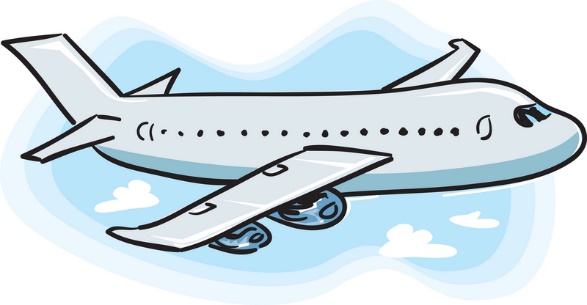 A es para avión.You will have two days in class to work.  It is due ___________ and will not be accepted late.  Use the handout, the alphabet in the classroom, the children’s books in the class library, and the songs on Youtube to pick words you think are important to know.Alphabet BooksYou will be making an Abécédaire  or alphabet book.  This book will be shared in class, will become part of our class library, and may be reproduced to share with younger children.  This book can be done on paper or on your computer.  You could use Google docs or Google Slides or an on-line book making website.The book needs to include:One letter per page with Pronunciation.At least one object that begins with the letter.A picture that shows what that word means.At least one sentence in French.A                                        (ah)A est pour avion.You will have two days in class to work.  It is due _________ and will not be accepted late.   Use the handout, the alphabet in the classroom, the children’s books in the class library, and the songs on Youtube to pick words you think are important to know.Lesson Plans  They are creating an alphabet book in______________________ (French, Spanish, English).  They need one letter per page with an object that begins with that letter and a sentence.  Pass out the directions and sample words for them to choose from.  They can make the books on paper or digitally on computers.They are due _________________.  There are some pronunciation videos of the vowels they can watch Thursday if you feel like they need something else to do.Youtube videos can also help give the ideas for words to use.The alphabet banners in the room have examples for each letter.